Обучение навыкам координации мероприятийЗанятие 1. Легко читаемый сценарийОб этом документеЭтот документ предназначен для инструкторов, проводящих учебные занятия по координации мероприятий. В нем приведены инструкции о том, что следует делать и говорить во время занятия. Есть вопросы?Напишите письмо Эмили Клингер по адресу eklinger@specialolympics.org. Обзор занятияЭто двухчасовое занятие поможет расширить кругозор атлетов-лидеров, развить их навыки и повысить уверенность в себе, чтобы они могли выступать в роли координаторов на учебных занятиях, встречах и других мероприятиях, на которых их роль будет заключаться в том, чтобы помогать присутствующим участвовать в беседах, общаться друг с другом и делиться опытом. 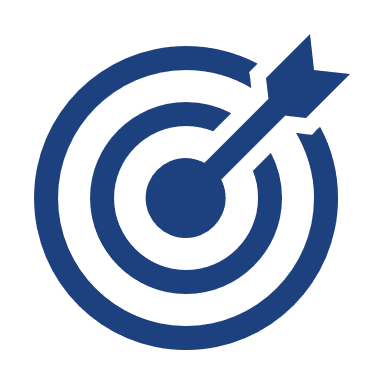 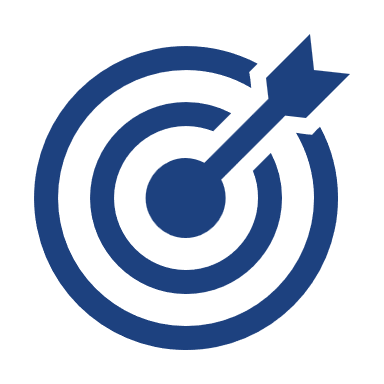 Подробное руководство по проведению занятияРуководство по координации мероприятийОБОЗНАЧЕНИЯОБОЗНАЧЕНИЯСледует произнести фразы рядом с прямоугольником, обозначающим речь. [ ]Квадратные скобки [] следует заменить именем человека, который говорит, о котором говорят или к которому обращаются. Инструктор 1 — зеленыйИнструктор 2 — синийУ каждого из двух инструкторов есть свои задачи и фразы для произнесения, выделенные цветом инструктора.|-0:15||0:55||1:25|Между символами || перед названием раздела отображается время выполнения каждой части плана занятия. Первая цифра представляет час занятия, а последние две цифры — минуты. Например, 0:00 — это начало занятия, 0:45 — 45 минут после начала занятия, а 1:20 — 1 час 20 минут после начала занятия. Цвет фона и текста в этом документе могут быть изменены.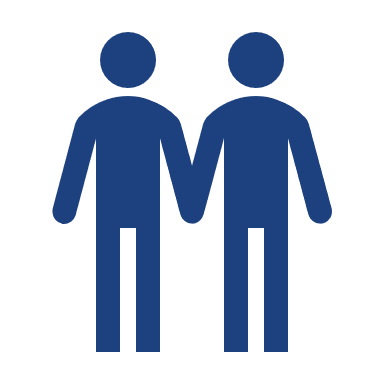 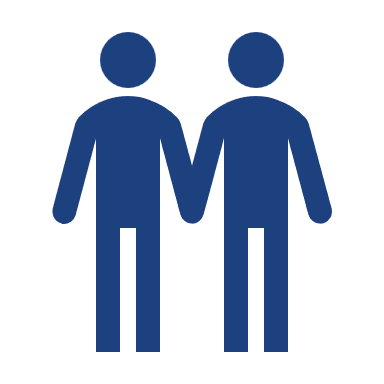 Инструкторы2 человека: как минимум один с нарушениями интеллекта и развития и один сотрудник SOI.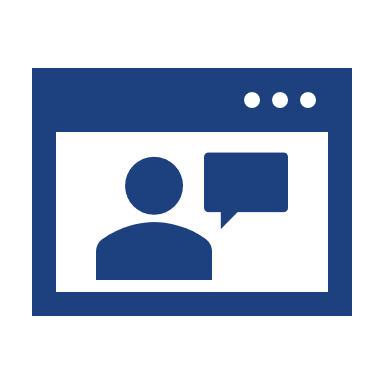 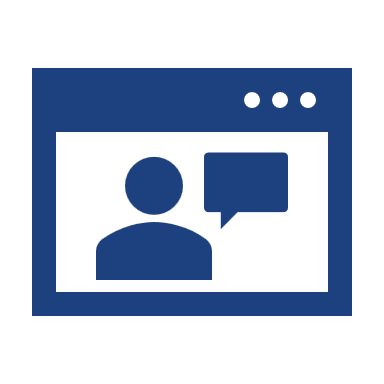 Роли инструкторовИнструкторы 1 и 2 меняются ролями выступающих. Когда инструктор не говорит, он должен следить за вопросами и комментариями в окне чата. 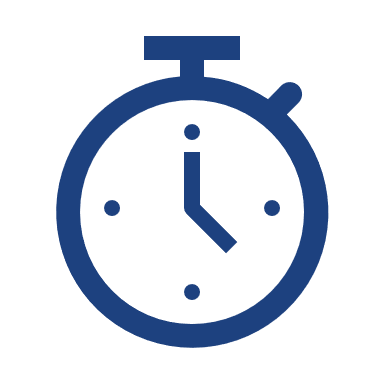 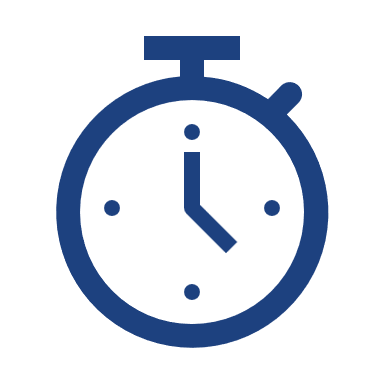 Продолжительность занятияДля этого занятия следует зарезервировать 2 часа, и на нем должно присутствовать не более 12 участников. Для рассмотрения всех пунктов плана занятия инструкторам потребуется 2 часа. При меньшем размере группы можно вовлечь в обсуждения всех участников. Это очень важно для успешного проведения данного занятия. 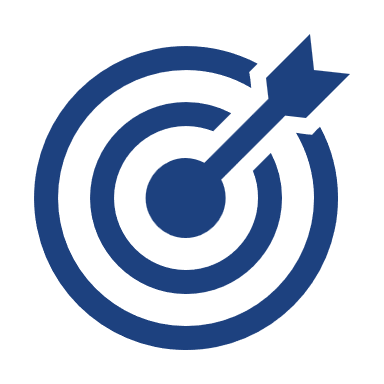 Цели Определение координации мероприятий и рассмотрение его пользы для обучения.Предоставление вам времени попрактиковаться в применении трех ключевых навыков координации мероприятий, что позволит услышать и оценить участников.Получение вами практики предоставления ответов на вопросы участников «в конкретный момент».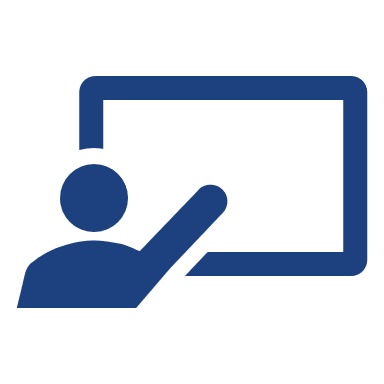 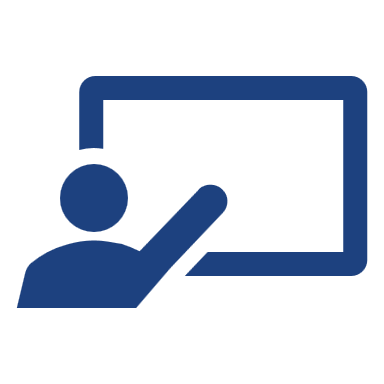 Предполагаемые участникиЭто обучение предназначено для атлетов-лидеров и других лиц, желающих улучшить свои навыки координации мероприятий. Координаторы также могут предложить участникам, чтобы к ним присоединился кто-то, кто поможет им при необходимости делать заметки.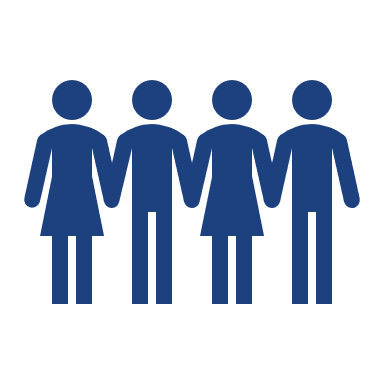 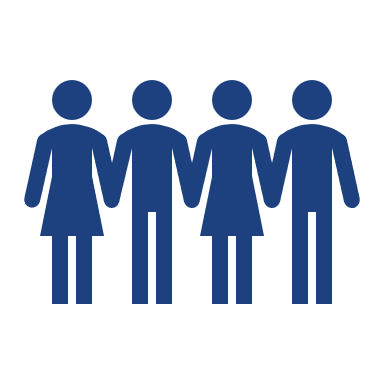 Размер группыМаксимум 12 человек, чтобы каждый мог принять участие в занятии.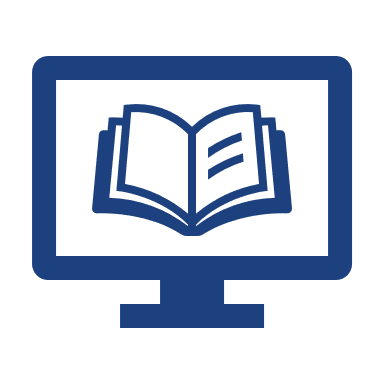 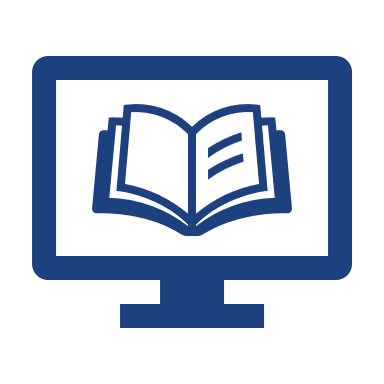 Материалы PPT-файл версии 1-15-23 для учебного занятия 1 по координации мероприятий в рамках Специальной олимпиады.pptxРесурс для участников обучения по координации мероприятий в рамках Специальной Олимпиады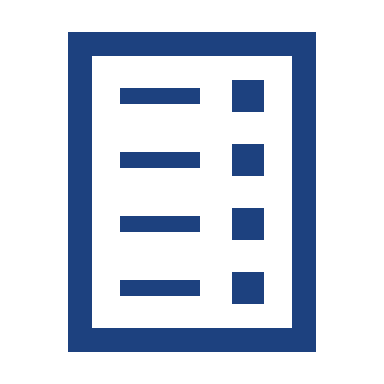 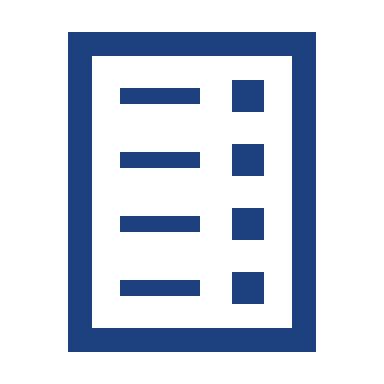 Этапы занятия (в скобках — продолжительность в минутах)Начало и представление, цели, план занятия, нормы обучения (10 минут)Характеристики эффективного координатора (15)Координатор в качестве тренера (10)Обзор и практика ключевых навыков координации мероприятий (45)Перерыв (5)Знание, что делать с вопросами (25)Резюме: планирование действий (10)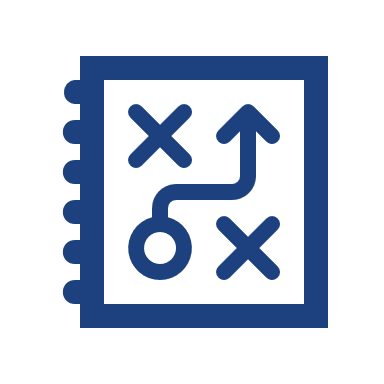 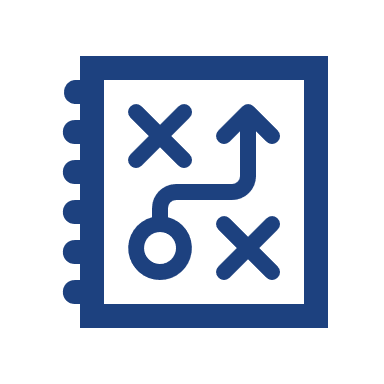 Подготовка к занятиюОпределите группу по координации мероприятий, включая атлетов-лидеров.Сохраните все материалы в одной папке на компьютере. Прочитайте данное руководство и сопутствующие материалы. Если у вас возникнут вопросы, отправьте по электронной почте письмо контактному лицу по документам.Примечание для группы обученияВ этом руководстве по обучению содержатся гибкие рекомендации. Не нужно следовать руководству слово в слово. Не существует идеального способа проведения этого занятия. Проводите его по-своему так, чтобы оно было, по вашему мнению, лучше для вас и участников.|-0:15| Открытие Zoom Room (13 минут)|-0:15| Открытие Zoom Room (13 минут)Инструктор 1 проверяет презентацию PowerPoint.Инструктор 2 повторно уточняет роли инструкторов во время занятия.Примечание. Убедитесь, что для ссылки Zoom задан параметр «зал ожидания».Инструктор 1 проверяет презентацию PowerPoint.Инструктор 2 повторно уточняет роли инструкторов во время занятия.Примечание. Убедитесь, что для ссылки Zoom задан параметр «зал ожидания».|-0:02| Открытие Zoom Room для участников (2)|-0:02| Открытие Zoom Room для участников (2)Инструктор 1 устно приветствует участников.Инструктор 2 приветствует участников в чате и отвечает в нем на их комментарии.После присоединения всех участников инструкторы переходят к следующему шагу.Инструктор 1 устно приветствует участников.Инструктор 2 приветствует участников в чате и отвечает в нем на их комментарии.После присоединения всех участников инструкторы переходят к следующему шагу.|0:00| Начало и представление (3)|0:00| Начало и представление (3)Инструктор 1 говорит: Добро пожаловать на курс! Координация мероприятий — важное дело, так как способствует тому, чтобы люди были услышаны, а также содействует группам в выполнении задач. При этом работать координатором может быть очень увлекательно! Кто из вас раньше выполнял роль координатора при проведении какого-либо курса, мероприятия или встречи? Сегодня у нас два инструктора. [НАЗОВИТЕ СВОЕ ИМЯ, РОЛЬ В СПЕЦИАЛЬНОЙ ОЛИМПИАДЕ, УКАЖИТЕ, ПОЧЕМУ ВЫ ЛЮБИТЕ РАБОТАТЬ КООРДИНАТОРОМ, И СООБЩИТЕ ЛЮБИМЫЙ ВИД СПОРТА]. Наш второй инструктор — [НАЗОВИТЕ ИМЯ ИНСТРУКТОРА].Инструктор 2 говорит:[ВАШЕ ИМЯ, РОЛЬ В СПЕЦИАЛЬНОЙ ОЛИМПИАДЕ, ПОЧЕМУ ВЫ ЛЮБИТЕ РАБОТАТЬ КООРДИНАТОРОМ И ЛЮБИМЫЙ ВИД СПОРТА]. А теперь мы хотели бы познакомиться с вами. Сообщите, пожалуйста, в чате свое имя, роль в Специальной олимпиаде и любимый вид спорта.Инструктор 2:По мере поступления ответов прочитайте несколько из них вслух, сообщите о наиболее часто названных видах спорта и т. д. Вы можете позвонить нескольким участникам и попросить их рассказать, почему они выбрали тот или иной вид спорта. Если участников менее 10, вы также можете попросить их представиться устно.|0:03| Цели (2)|0:03| Цели (2)Инструктор 1 говорит:  Сегодня у нас собралась большая группа участников, и мы с нетерпением ждем возможности узнать вас поближе, а также вместе поговорить о координации мероприятий: что это такое, какая польза от него для обучения и как качественно выполнять эту задачу.Наши три цели на сегодняшнее двухчасовое занятие следующие: Определение координации мероприятий и рассмотрение его пользы для обучения. Предоставление вам времени попрактиковаться в применении трех ключевых навыков координации мероприятий, что позволит услышать и оценить участников.Получение вами практики предоставления ответов на вопросы участников «в конкретный момент». |0:05| План занятия (2)|0:05| План занятия (2)Инструктор 1 говорит: Мы собираемся достичь этих целей, используя следующий план занятия (поделитесь планом после его окончательного определения). Как и в случае со всеми планами занятий, мы можем не соблюдать временные рамки точно. Мы можем сделать перерыв на несколько минут раньше или позже, но я обещаю, что закончим мы вовремя. |0:07| Нормы обучения (2)|0:07| Нормы обучения (2)Инструктор 2 говорит: Как и на большинстве учебных занятий, хороший координатор обязан создать такие условия, в которых все смогут учиться друг у друга, получать удовольствие и достигать целей обучения. Часто это обеспечивается путем объявления соглашений о поведении перед началом курса. Мы называем их нормами. Поднимите, пожалуйста, руку и расскажите о некоторых найденных вами нормах, которые помогают создать хорошие условия для обучения. Инструктор 2:Послушайте ответы приблизительно четырех участников. Перечислите нормы в PPT-файле под названием Нормы обучения в том виде, в каком о них сообщают участники.|0:09| Функции Zoom (1)|0:09| Функции Zoom (1)Инструктор 2 говорит: Как вы знаете, для этого обучения мы используем Zoom. Вот несколько напоминаний о возможностях, позволяющих максимально эффективно использовать это приложение на слайдах:скрытые субтитры; функция поднятия руки; окно чата. Инструктор 2 говорит: Теперь давайте приступим к работе.|0:10| Функции Zoom (15)|0:10| Функции Zoom (15)Инструктор 2:Разместите ссылку на шаблон аватара координатора в чате. Подготовьте в Zoom группы для обсуждений (3 группы по 3–4 участника в каждой).Инструктор 1 говорит:  Поскольку мы начинаем, я хочу, чтобы мы все подумали о тех координаторах, которых видели. Подумайте про себя:Чем они хороши? О чем они думают, когда работают координаторами? Что они говорят, чувствуют, делают? Давайте потратим несколько минут на то, чтобы подумать об этих характеристиках хорошего координатора и записать их. В чате вы найдете ссылку на шаблон аватара координатора. В вашей небольшой группе, в которую вас отправят через минуту, вы расскажете о хороших координаторах, которых видели, и заполните электронную доску. Инструктор 2: Поделитесь экраном одного пустого шаблона аватара координатора.Инструктор 1 говорит: Для этого действия мы используем инструмент Jamboard. Jamboard — это электронная доска.Инструктор 1: Продемонстрируйте, как использовать электронную доску, в частности как выбрать наклейку, написать на ней и переместить в нужное место на шаблоне.Инструктор 1 говорит: Итак, давайте начнем. Вас назначили в группу для обсуждения. Войдите в нее и обсудите в ней, что такое хороший координатор, и заполните шаблон.Инструктор 2: Отправьте участников в группы для обсуждения. Через 5 минут верните эти группы в основную комнату.Инструктор 2 говорит: Давайте послушаем 1–2 интересных факта из каждой группы о том, что вы отметили на своем аватаре. Пока докладчик группы говорит, на общем экране будет отображаться Jamboard каждой группы. Инструктор 1:Пока участники говорят, поделитесь экраном аватара каждой группы. После того, как каждая группа поделится 1–2 интересными фактами,Инструктор 2 говорит: Теперь, после получения информации от всех групп, перечислите несколько общих хороших качеств координатора, о которых мы услышали.Инструктор 2 говорит: Давайте воспользуемся опытом, которым мы поделились, чтобы определить, что такое координация мероприятий и почему она так важна.|0:25| Координатор в качестве тренера (10)|0:25| Координатор в качестве тренера (10)Инструктор 1 говорит: Координация мероприятий — это способ помочь людям делиться мыслями и идеями. Координатор часто является руководителем, который спокойно и постоянно присутствует на мероприятии, чтобы помочь группе изучить новые материалы, новую задачу или возможность. Мы хотим использовать понятие руководителя и применить его для нашего мира спорта, где руководителем часто является тренер.Инструктор 1 говорит: Чем занимается тренер?Инструктор 1:После получения 1–2 ответов продолжите лекцию.Инструктор 1 говорит: Тренер — это ЛИДЕР и РУКОВОДИТЕЛЬ для игроков, когда они работают над достижением цели — победы в игре. Координатор — это ЛИДЕР и РУКОВОДИТЕЛЬ для участников, когда они работают над достижением целей обучения.Инструктор 1 говорит: Эффективный координатор — это форма лидерства. Подобно тренеру, координатор помогает создать условия для достижения успеха участниками учебного курса. Следующий список основных навыков лидерства в рамках Специальной олимпиады показывает, насколько координатор похож на тренера в учебной среде. Адаптивность: реагирование на потребности в обучении в конкретный момент.Непрерывное улучшение: постоянное подталкивание участников к достижению наилучших результатов.Целенаправленность: знание целей обучения.Выстраивание отношений: помощь участникам в совместной работе путем достижения взаимопонимания с другими участниками учебного курса. Принятие решений: знание, когда следует задать кому-то вопрос, когда попросить людей молчать и когда начать, обсудить и завершить обучение.Общение: обмен информацией о том, что требуется для обучения, что нужно группе участников и что — отдельному участнику.Инструктор 1 говорит: Какие у вас есть вопросы об этих навыках? Что бы вы добавили?Инструктор 2 говорит: Теперь, после описания навыков, нам хотелось бы получить представление о том, как мы все вместе к ним относимся. Мы предлагаем вам два анонимных опроса через Zoom. Давайте запустим первый опрос, в котором мы попросим вас выбрать в ответ на вопрос «все подходящие варианты».Инструктор 1:Запускает следующий опрос. 1) Какие из определенных в роли координатора навыков даются (или, по вашему мнению, должны даваться) вам легче всего? АдаптивностьНепрерывное улучшениеЦеленаправленностьВыстраивание отношенийПринятие решенийОбщениеПосле получения результатовИнструктор 2 говорит: Кто хотел бы поделиться информацией о причине своего выбора того или иного ответа?Инструктор 2:Дайте участникам время на 1–2 ответа.Инструктор 1: Запускает следующий опрос.2) Какие из определенных в роли координатора навыков являются (или, по вашему мнению, будут являться) наиболее сложными для вас? АдаптивностьНепрерывное улучшениеЦеленаправленностьВыстраивание отношенийПринятие решенийОбщениеПосле получения результатов Инструктор 2 говорит: Кто хотел бы поделиться информацией о причине своего выбора того или иного ответа?Инструктор 2:Дайте участникам время на 1–2 ответа.Инструктор 1 говорит: Вполне естественно, что некоторые из этих навыков вам будет применять комфортнее и удобнее, чем другие. Однако есть основные навыки, необходимые для применения всех лидерских навыков, которые мы только что обсуждали. Они называются ключевыми навыками координации мероприятий, и мы рассмотрим их далее.|0:35| Ключевые навыки координации мероприятий: обзор (20)|0:35| Ключевые навыки координации мероприятий: обзор (20)Инструктор 1 говорит: Давайте рассмотрим ключевые навыки координации мероприятий. Эти навыки помогают координаторам способствовать взаимодействию участников и внесению ими своего вклада в общее дело. Они также помогают координаторам слушать участников и взаимодействовать с ними, а участникам — наладить контакт с координаторами и другими участниками. Это навыки задания вопросов, побуждения и перефразирования. Слушание: задание вопросовВзаимодействие: побуждениеОбщение: подведение итогов Давайте рассмотрим все эти навыки по очереди.ЗАДАНИЕ ВОПРОСОВЗАДАНИЕ ВОПРОСОВИнструктор 1 говорит: Зачем мы задаем вопросы?Инструктор 1: Получите от участников 1–2 ответа.Инструктор 1 говорит:Вопросы каких типов можно задавать?Инструктор 1: Получите от участников 1–2 ответа.Инструктор 1 говорит:Есть три широкие категории вопросов.Открытые. Вопросы, начинающиеся со слов «Что», «Как» и иногда «Почему». Они должны прояснять ситуацию, чтобы начать разговор. Закрытые. Вопросы, требующие краткого ответа (например, да/нет или одним словом), чтобы ограничить или завершить разговор. Наводящие. Вопросы, подсказывающие желаемый ответ или побуждающие к нему.Инструктор 1 говорит: Какие у вас есть вопросы об этих «вопросах»?Инструктор 2 говорит: Давайте проведем ряд опросов, в которых потренируемся различать открытые, закрытые и наводящие вопросы. Вы увидите опрос в Zoom. Выберите ответ, который, по вашему мнению, лучше всего описывает тип вопроса.Инструктор 1:Запускает следующий опрос. Опрос 1. Вопрос: что заставило вас стать атлетом-участником Специальной олимпиады? А) Закрытый вопросБ) Открытый вопросВ) Наводящий вопросПосле отображения ответов Инструктор 2 говорит:Правильный ответ — Б) Открытый вопрос.Требуется ответ, состоящий из более чем одного-двух слов, который позволяет слушателю узнать, что думает, знает или переживает говорящий.Инструктор 1:Запускает следующий опрос. Опрос 2. Являетесь ли вы атлетом-участником Специальной олимпиады? А) Закрытый вопросБ) Открытый вопросВ) Наводящий вопросПосле отображения ответовИнструктор 2 говорит: Правильный ответ — А) Закрытый вопрос. Ответ — «да» или «нет». Если вы не зададите дополнительный вопрос, то, вероятно, не получите никакой информации, кроме этого краткого ответа.Инструктор 1: Запускает следующий опрос. Опрос 3. Вопрос. Не считаете ли вы, что атлеты-участники Специальной олимпиады должны сосредоточиться только на популярных видах спорта? А) Закрытый вопросБ) Открытый вопросВ) Наводящий вопросПосле отображения ответовИнструктор 2 говорит:Правильный ответ — В) Наводящий вопрос. Этот вопрос выражает мнение задающего его человека и оставляет мало возможностей другому лицу не согласиться или высказать свое мнение. Как можно изменить этот наводящий вопрос на открытый? Как можно изменить этот наводящий вопрос на закрытый?Инструктор 1 говорит: Теперь, когда вы узнали о трех типах вопросов, сообщите, пожалуйста, вопросы каких типов, по вашему мнению, следует чаще всего использовать координаторам?Инструктор 1:Получите 1–2 ответа в чате или устно.Инструктор 1 говорит: Помните, что координаторы хотят слушать, взаимодействовать и общаться. Для этого им нужно побуждать других делиться своим опытом и мыслями. Поэтому им следует как можно больше использовать открытые вопросы. Можно использовать и закрытые вопросы, если требуется быстро определить, где находятся участники, и перейти к следующей теме (примеры таких вопросов: «Готовы ли вы завершить этот разговор?», «Есть ли еще вопросы?»). Координаторам следует избегать использования наводящих вопросов. Теперь давайте рассмотрим навык побуждения. ПОБУЖДЕНИЕПОБУЖДЕНИЕИнструктор 1 говорит:Какими способами мы побуждаем собеседников при разговоре с ними делиться своими мыслями?Инструктор 1:Получите ответы от участников устно или в чате.Инструктор 1 говорит:Мы побуждаем собеседников с помощью жестов и слов, а также того, как обращаем на них внимание. Побуждение к определенному поведению имеет важное значение, так как мы не хотим приводить участников в замешательство, а стремимся к тому, чтобы они чувствовали себя желанными, а также стараемся показать, что ценим то, что они могут предложить. Вот примеры способов побуждения:С помощью слов. «Ага», «Расскажите об этом подробнее», «Отлично, есть что добавить?», «Хорошо!», «Спасибо» и т. д. С помощью жестов и языка тела. Кивание головой, поддержание зрительного контакта, открытое положение тела. Обращение внимания. Использование последнего слова или двух из чьего-либо предложения для формулирования ответа, чтобы показать, что вы не отвлекаетесь на другие дела.Инструктор 2 говорит: Какими еще способами координаторы побуждали вас или других участников учебного курса?Инструктор 2:Получите ответы от участников устно или в чате.Инструктор 2 говорит: Теперь давайте перейдем к последнему ключевому навыку координации мероприятий — перефразированию.ПОДВЕДЕНИЕ ИТОГОВПОДВЕДЕНИЕ ИТОГОВИнструктор 1 говорит: Мы подводим итоги, чтобы собрать воедино важные идеи для дальнейшего обсуждения, подготовиться к переходу на другую тему, просмотреть сведения о ходе обучения или проверить понимание и наличие согласия участников. Подводя итоги, можно побудить участников больше думать о том, что они говорят. Обобщенная информация гарантирует, что всем участникам обсуждения будет ясно, что произошло в только что завершенной его части.Инструктор 1 говорит: Подведение итогов часто начинается следующими фразами: Из нашей работы этим утром я вижу, что…Давайте подведем итоги…Я думаю, мы говорим о том, что хотим…Настоящая ценность подведения итогов заключается в том, что оно дает возможность проверить, согласны ли участники с представленной вами информацией. Если они с чем-то не согласны, вам лучше узнать об этом во время обсуждения, чем выяснить потом. Подведение итогов — это обобщение координатором основных мыслей, высказанных каким-либо лицом или группой лиц, участвующих в обсуждении.Инструктор 2 говорит: Давайте попрактикуемся в подведении итогов.Допустим, вы являетесь координатором группы, которая обсуждает, что должно быть самым важным для Специальной олимпиады в наступающем году. Человек А говорит: «Я думаю, что в Специальной олимпиаде каждый год должен появляться новый вид спорта, так как пробовать новые виды спорта очень увлекательно».Затем человек Б говорит: «Я думаю, что в программах Специальной олимпиады должно быть больше атлетов в качестве сотрудников, так как мы знаем программы лучше, чем кто-либо!» Как бы вы резюмировали эту часть разговора? Инструктор 2 : Получите обобщающие примеры от участников. Затем вы можете предложить в качестве резюме следующий вывод: «Судя по тому, что я слышал, попробовать себя в новых видах спорта и иметь атлетов в качестве сотрудников важно по крайней мере двоим из вас».Инструктор 2 говорит: Какие у вас есть вопросы по подведению итогов? |0:55| Ключевые навыки координации мероприятий: практика (25)|0:55| Ключевые навыки координации мероприятий: практика (25)Инструктор 1 говорит: Теперь, когда у вас есть представление о ключевых навыках координации мероприятий, давайте применим их на практике. Уделите несколько минут тому, чтобы сделать для себя несколько заметок в отношении того, как бы вы ответили человеку, попросившему вас рассказать о своем опыте участия в Специальной олимпиаде.Инструктор 1Дайте участникам 3–4 минуты, чтобы сделать несколько заметок.Инструктор 1 говорит: Мне нужен доброволец, готовый поделиться в разговоре со мной некоторой только что записанной вами информацией.Инструктор 1Найдите добровольца.Инструктор 1 говорит: Остальных наблюдателей прошу обратить внимание, как я использую или не использую в этом разговоре ключевые навыки координации мероприятий.Инструктор 2Подготовьте в Zoom группы для обсуждения (пары).Инструктор 1Начните короткий разговор с добровольцем длительностью 3–4 минуты. Могут быть полезны следующие вопросы открытого типа наряду с активным побуждением и перефразированием.Как долго вы являетесь участником Специальной олимпиады? Что вам нравится больше всего? Чему вы научились на своем опыте?Инструктор 2 говорит: Уважаемые наблюдатели, теперь, после просмотра этого разговора, ответьте, пожалуйста, на следующие вопросы. Как инструктор использовал вопросы? Вопросы каких типов использовались?Как инструктор побуждал собеседника?Как инструктор подвел итоги?Инструктор 2 говорит: Теперь мы распределим вас по группам для обсуждения. Вы будете находиться в группе с другим человеком. Цель состоит в том, чтобы каждый из вас попрактиковался в применении ключевых навыков координации мероприятий и поделился своим ответом на запрос рассказать об опыте участия в Специальной олимпиаде. У вас будет два раунда, чтобы каждый участник мог попрактиковаться в применении навыков координации мероприятий.Инструктор 2Разместите участников в комнатах для обсуждения и следите за временем (4 минуты на раунд, всего 8 минут). Через 4 минуты напомните участникам поменяться ролями.После закрытия комнат для обсужденияИнструктор 2 говорит: Теперь, когда мы снова вместе, ответьте, пожалуйста, на следующие вопросы.Как прошла практика? Дался ли вам какой-либо навык легко? Был ли более сложный навык? Чему вы научились на практике?Инструктор 2 говорит: Мы снова хотим напомнить вам, что эти навыки являются ключевыми для эффективного координатора. Вы можете посмотреть, как практиковать их в повседневных разговорах. Сейчас уходим на перерыв на 5 минут.|1:20| Пятиминутный перерыв (5)|1:20| Пятиминутный перерыв (5)|1:25| Сила координатора — в знании, что делать с вопросами (25)|1:25| Сила координатора — в знании, что делать с вопросами (25)Инструктор 1 говорит: Помните, что координаторы могут поддерживать участников, слушая их, взаимодействуя с ними и используя их идеи в конкретный момент. Возможность такой поддержки связана с решением, что делать с тем или иным вопросом.Инструктор 1 говорит: Когда координатору задают вопрос, он либо знает ответ, либо нет.Если он НЕ ЗНАЕТ ответ, то должен…Внимательно выслушать вопрос, чтобы понять его, используя при необходимости перефразирование и побуждение. Можно попросить спрашивающего повторить вопрос или задать его по-другому, если он непонятен. Также вы можете попросить своего сокоординатора перефразировать вопрос для вас, если вы не понимаете его. Стоит потратить время, чтобы убедиться в понимании заданного вопроса вами и другими людьми. Выбрать одну из следующих возможностей.ВОЗВРАТ. Задайте вопрос спрашивающему о том, что он думает и что говорит ему его опыт.Пример. «Хороший вопрос. Что вы думаете по этому поводу?»ПЕРЕДАЧА. Спросите участников группы, знает ли кто-нибудь ответ и что говорит им их опыт.Пример. «Интересно, а что другие думают об этом?»ПРОПУСК. Не отвечайте сейчас. Возможно, вы сможете ответить позже человеку, который задал вопрос, или на другом собрании. Пример. «Спасибо, что задали этот вопрос. К сожалению, у нас сейчас нет времени ответить на него. Могу ли я с вами обсудить его подробнее во время перерыва?»Если он ЗНАЕТ ответ, то должен…Внимательно выслушать вопрос, чтобы понять его, используя при необходимости перефразирование и побуждение. Выбрать одну из следующих возможностей.ОТВЕТ максимально прямой и лаконичный.ВОЗВРАТ или ПЕРЕДАЧА. Предоставьте возможность другим внести свой вклад. ПРОПУСК. Примите решение, что на собрании (учебном занятии) недостаточно времени для ответа.Инструктор 1 говорит: Мы принимаем эти решения, пытаясь сбалансировать потребность участников в активном взаимодействии с необходимостью выполнения пунктов плана занятия в соответствии с графиком.Инструктор 1 говорит: Какие у вас есть вопросы о возможных вариантах действий координатора при ответе на вопросы?Инструктор 2 говорит:Давайте попрактикуемся в использовании нашей силы! Допустим, вы являетесь координатором дискуссии о Специальной олимпиаде, и кто-то говорит: «Все это звучит здорово, но мне бы хотелось знать, как стать атлетом-лидером?» Я хочу, чтобы при ответе на этот вопрос вы использовали свою силу.Инструктор 2 говорит:Во-первых, как показать, что мы внимательно слушаем человека и задаваемый вопрос?Инструктор 2Получите ответы от участников.Ответы могут включать побуждение к использованию языка тела, перефразирование вопроса («Отличный вопрос, нам часто задают вопросы о том, как стать атлетом-лидером») или задание дополнительного вопроса («Спасибо за вопрос. Что вас особенно интересует в отношении того, как стать атлетом-лидером: обучение, многолетний опыт, качества, которые мы ищем в атлете-лидере, или что-то еще?»). Если вы не понимаете вопрос, то можете сказать: «Спасибо за вопрос, я не совсем понял его, не могли бы вы повторить?» Инструктор 2 Дайте побуждающие комментарии или действуйте с учетом ответов участников в зависимости от ситуации.Инструктор 2 говорит:Допустим, вы хотите ВЕРНУТЬ вопрос. Как бы вы это сделали? Инструктор 2Получите ответы от участников. Ответы могут быть, например, следующими: «Спасибо за вопрос. Что, как вы слышали, нужно, чтобы стать атлетом-лидером?» или «Как вы думаете, что нужно, чтобы стать атлетом-лидером?»Инструктор 2 Дайте побуждающие комментарии или действуйте с учетом ответов участников в зависимости от ситуации.Инструктор 2 говорит:Допустим, вы хотите ПЕРЕДАТЬ вопрос. Как бы вы это сделали? Инструктор 2Получите ответы от участников. Ответы могут включать что-то вроде «Мне хотелось бы узнать, что другие слышали о том, что нужно, чтобы стать атлетом-лидером?»Инструктор 2 Дайте побуждающие комментарии или действуйте с учетом ответов участников в зависимости от ситуации.Инструктор 2 говорит:Допустим, вы хотите ПРОПУСТИТЬ вопрос. Как бы вы это сделали? Инструктор 2Получите ответы от участников. Ответы могут быть, например, следующими: «Хороший вопрос. Мы собираемся рассмотреть его чуть позже на нашем занятии. Вы не возражаете, если мы тогда и ответим на него?» ИЛИ «Спасибо за вопрос. С нами здесь моя коллега Энн, которая является экспертом по действиям, которые необходимо выполнить, чтобы стать атлетом-лидером. Не могли бы вы поговорить с ней об этом во время перерыва?»Инструктор 2 Дайте побуждающие комментарии или действуйте с учетом ответов участников в зависимости от ситуации.Инструктор 2 говорит:Допустим, вы хотите ОТВЕТИТЬ на вопрос. Как бы вы это сделали прямо и лаконично?Инструктор 2Получите ответы от участников. Инструктор 2 Дайте побуждающие комментарии или действуйте с учетом ответов участников в зависимости от ситуации.Инструктор 1 говорит: Замечательная работа по использованию различных способов ответа на вопросы. В чем вы видите преимущество применения различных способов ответа на вопрос?Инструктор 2 Получите ответы от участников. Ответы могут быть следующими.Вы убеждаетесь, что понимаете задаваемый вопрос.Вы предлагаете человеку, задавшему вопрос, поделиться знаниями. Вы предлагаете группе участников поделиться своими знаниями. Вы побуждаете членов группы к общению и взаимодействию между собой. Координатор не беспокоиться о том, что ему нужно знать все или отвечать на все вопросы.Инструктор 1 говорит: Мы провели занятие полностью. Теперь давайте подведем итог и подумаем о следующих шагах.  |1:50| Резюме (9) |1:50| Резюме (9)Инструктор 1 говорит: Во время этого занятия мы обсудили характеристики хорошего координатора, дали определение координации мероприятий, поговорили о роли координатора, а также рассмотрели ключевые навыки координации мероприятий (задание вопросов, перефразирование, побуждение) и разные способы ответа на вопросы (возврат, передача, пропуск). Теперь давайте уделим некоторое время рассмотрению следующих шагов по дальнейшему совершенствованию ваших навыков координации мероприятий. Инструктор 1 говорит: Перейдите к шаблону планирования действий, чтобы ответить на следующие вопросы. Каковы ваши цели в области координации мероприятий на будущее? (Что вы хотите улучшить?) Как вы будете практиковаться в роли координатора? Какие возможности вам наиболее интересны в организации бесед? (Варианты: учебные занятия с медицинскими работниками, помощь школам в повышении инклюзивности, тренинги по общему лидерству с целью помочь организациям понять ценность найма людей с ограниченными интеллектуальными возможностями и многие другие). Заинтересованы ли вы в прохождении обучения по координации мероприятий уровня II? Обратите внимание, что это обучение предназначено специально для того, чтобы помочь вам использовать на тренингах свои собственные истории (опыт) с целью подчеркнуть ту или иную точку зрения или установить контакт с аудиторией. Сегодняшнее занятие было посвящено основам координации мероприятий. Уровень II посвящен искусству приведения примеров, которые будут мотивировать участников тренинга. На занятиях этого уровня вы научитесь убеждать людей присоединиться к вашему делу или заставить их действовать.Инструктор 1 Дайте участникам 5–7 минут, чтобы они индивидуально обдумали вопросы и записали ответы на них. Инструктор 2 говорит:Кто-нибудь хочет поделиться какими-либо идеями, записанными в ответ на вопрос по планированию действий? Инструктор 2Получите несколько ответов и любые дополнительные советы или мысли по поводу сказанного участниками.|1:50| Заключение (1)|1:50| Заключение (1)Инструктор 2 говорит:Нам было очень приятно провести с вами это занятие. Мы желаем вам удачи, поскольку вы способствуете обучению, вовлечению и участию других людей.Инструктор 1 говорит: Спасибо за внимание! Не стесняйтесь обращаться к нам, если у вас есть дополнительные вопросы.